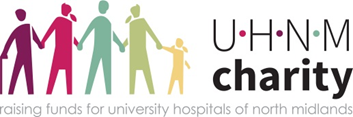 The 25p is paid to charity through Gift Aid – Gift aid is reclaimed by the charity from the tax you pay for the current tax year.  Your address is needed to identify you as a current UK taxpayer.In order to Gift Aid your donation you must tick the box below, complete the date and your details (or amend the details if we have completed them for you); or simply call 01782 676444 to gift aid your donation over the telephone. [   ] (Please Tick) I want to Gift Aid my donation and any donations I make in the future or have made in the past 4 years to  University Hospitals of North Midlands Charity 
(Registered Charity Number: 1054889) – known as UHNM Charity.This is a personal donation and not money raised through an event or given by an organisation. I am a UK taxpayer and understand that if I pay less Income Tax and/or Capital Gains Tax than the amount of Gift Aid claimed on all my donations in that tax year it is my responsibility to pay any difference. 
Date of Declaration:  __________________________ Your Details 
Title: 		First name or initial(s): 			 Last name:  	Full Home address of donor/s:  If this is a joint donation please give full name of second person. We will assume 50% of the donation was given by each person unless you inform us otherwise, each person should therefore pay tax.

Title ____________________ First name or initial(s)__________________________Last name ___________________________________________________________Please notify us by telephoning 01782 676444 or emailing charity@uhnm.nhs.uk if you 1) want to cancel this declaration  2) change your name or home address  3) no longer pay sufficient tax on your income and/or capital gains.  If you pay Income Tax at the higher or additional rate and want to receive the additional tax relief due to you, you must include all your Gift Aid donations on your Self-Assessment tax return or ask HM Revenue and Customs to adjust your tax code.	Office Use Only – Gift Aid DeclarationRegistered charity, England and Wales 1054889 Registered Office: UHNM Charity, Royal Stoke University Hospital, Newcastle Road, Stoke-on-TrentStaffordshire, ST4 6QGFund NameFirst Donation Receipt NumberAmount £Date of First Donation